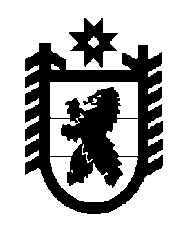 Российская Федерация Республика Карелия    РАСПОРЯЖЕНИЕГЛАВЫ РЕСПУБЛИКИ КАРЕЛИЯВнести в состав Межведомственной комиссии по координации деятельности субъектов профилактики правонарушений в Республике Карелия (далее – Комиссия),  утвержденный Указом Главы Республики Карелия от 3 февраля 2006 года № 6 «О  Межведомственной комиссии по координации деятельности субъектов профилактики правонарушений в Республике Карелия» (Собрание законодательства Республики Карелия, 2006, № 2,  ст. 139; № 4, ст. 436; 2007, № 2, ст. 185; № 6, ст. 782; 2008, № 2, ст. 148; № 3, ст. 276; 2009, № 1,  ст. 51; № 6, ст. 643; 2010, № 4, ст. 362;                  № 7, ст. 831; № 11, ст. 1425; 2011, № 4, ст. 484; № 10, ст. 1616; 2012, № 8, ст. 1437; 2013, № 7, ст. 1219; № 11, ст. 2077; 2014, № 2, ст. 188; № 8,                   ст. 1409; № 11, ст. 2014; 2015, № 2, ст. 211; № 5, ст. 906; 2016, № 3, ст. 479; № 7, ст. 1511; № 11, ст. 2366; 2017, № 2, ст. 117; № 12, ст. 2416), с изменениями, внесенными распоряжением Главы Республики Карелия от 24 декабря 2018 года № 735-р, следующие изменения:включить в состав Комиссии следующих лиц:Волкова Н.Д. – заместитель Министра образования Республики Карелия; Игнатенков В.В. – заместитель руководителя Следственного управле-ния Следственного комитета Российской Федерации по Республике Карелия (по согласованию);Киселев А.В. – первый заместитель начальника Управления Федеральной службы безопасности Российской Федерации по  Республике Карелия (по согласованию);Милашевский О.Э. – заместитель начальника Управления Федераль-ной службы войск национальной гвардии Российской Федерации по Республике Карелия – начальник Центра лицензионно-разрешительной работы Управления Федеральной службы войск национальной гвардии Российской Федерации по Республике Карелия (по согласованию);указать новую должность Корепова М.А. – заместитель Министра – начальник полиции Министерства внутренних дел по Респуб-лике Карелия, заместитель председателя Комиссии (по согласованию);3) исключить из состава Комиссии Васько Д.В., Воронова А.М., Морозова А.Н., Цыренщикова А.Н.           ГлаваРеспублики Карелия                                                          А.О. Парфенчиковг. Петрозаводск26 августа 2019 года№ 483-р